ANALISIS SEMIOTIKA FOTO JURNALISTIK BENCANA KABUT ASAP PADA HARIAN UMUM PIKIRAN RAKYAT EDISI OKTOBER 2015SKRIPSIUntuk Memperoleh Gelar Sarjana Pada Program Studi Ilmu komunikasiFakultas Ilmu Sosial dan Ilmu Politik Universitas PasundanOleh :Lita Puspitasari122050017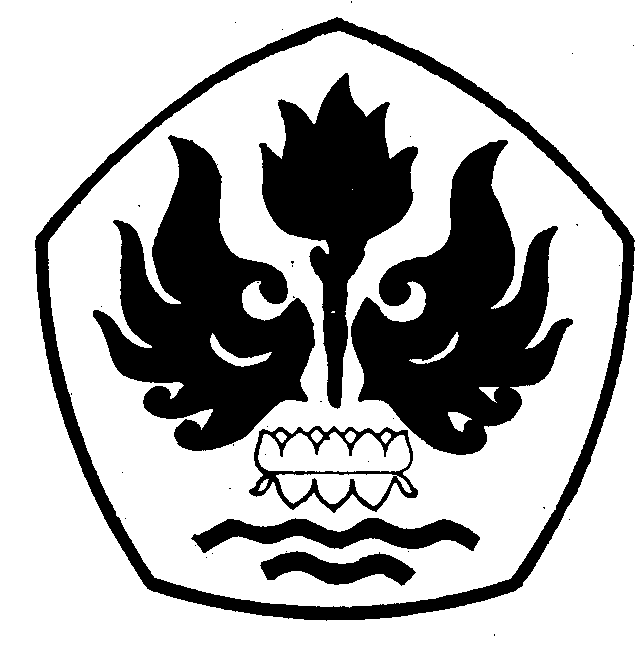 FAKULTAS ILMU SOSIAL DAN POLITIKUNIVERSITAS PASUNDANBANDUNG2016